Мероприятия, проведенные в МКОУ «Куркентская СОШ №2» по  безопасности ГО и ЧСВ начальных  классах прошли классные часы: «Спички -  детям не игрушка!»Цель: довести до сознания учащихся, что спичками играть нельзя или пользоваться спичкой  нужно  осторожно; ознакомление с техникой пожаротушения. Охват – 14 уч.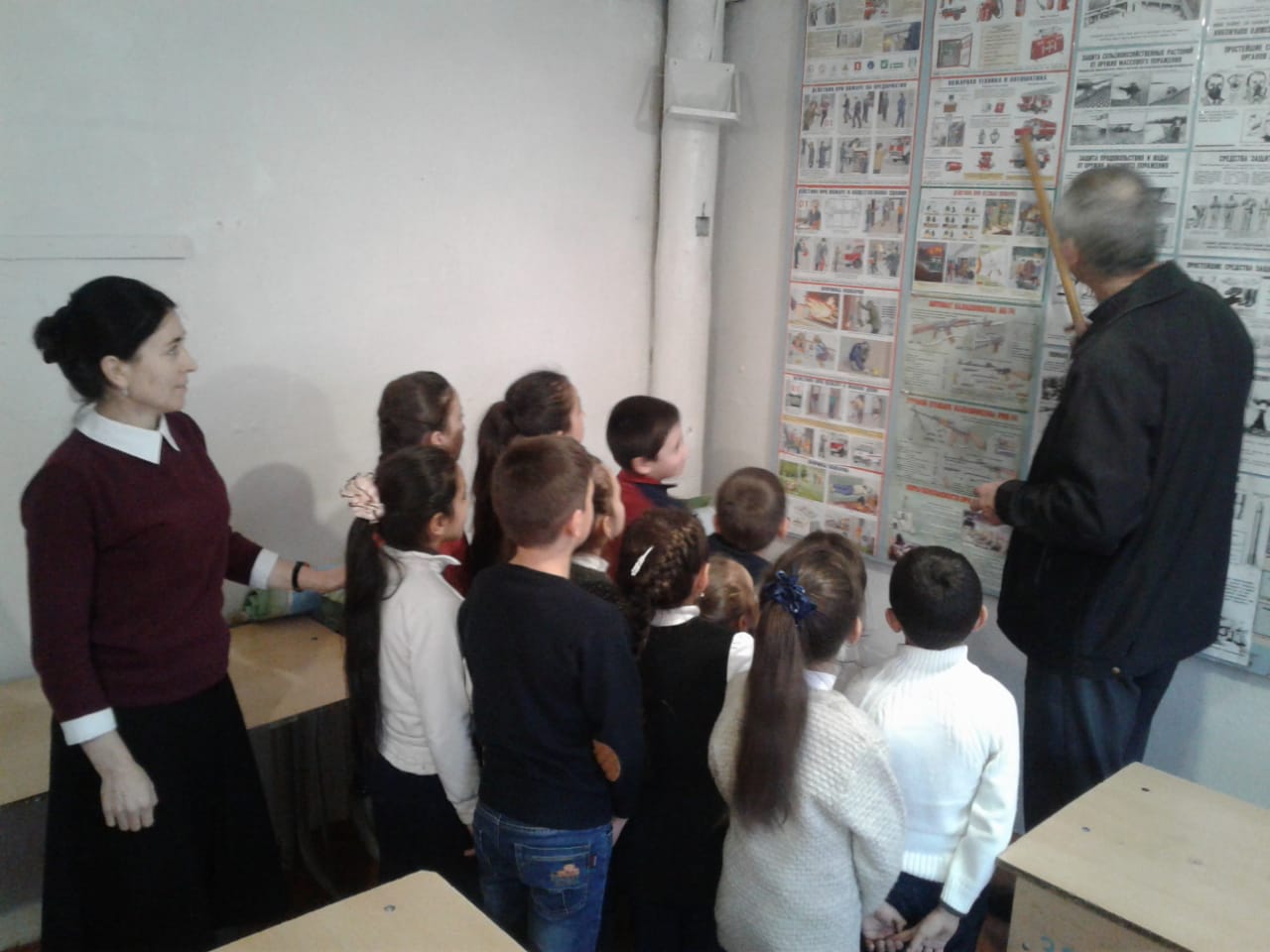 В 5- 6 классах прошли классные часы «Правила пожарной безопасности»Цель: закрепить знания детей о правилах пожарной безопасности, научить детей вести себя правильно в чрезвычайных ситуациях, при пожаре дома или в школе; привить практические навыки тушения огня.  Охват – 17 уч-ся.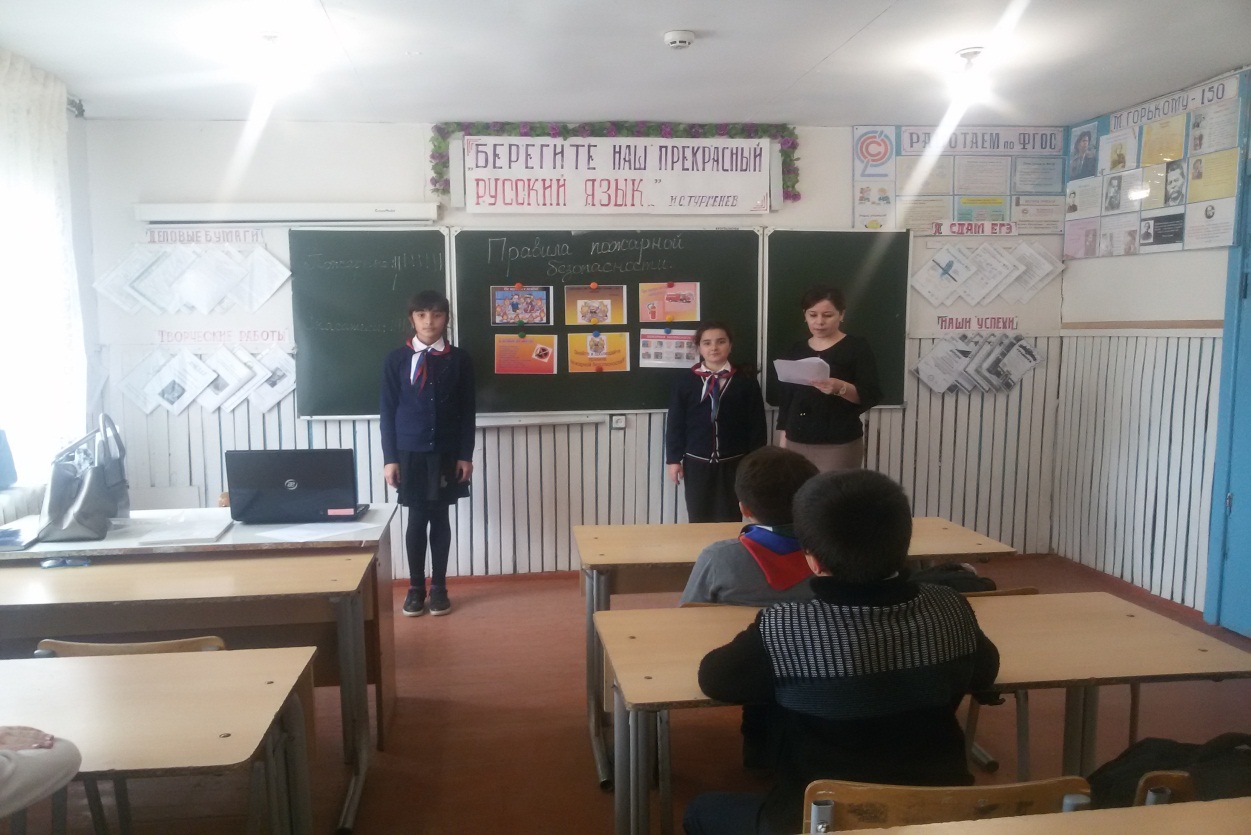 В старших классах прошли беседы на темы « Чрезвычайная ситуация», «Пожар», «Землетрясение»Цель: научить учащихся правильно вести себя при ЧС, владеть собой и делать правильные выводы. Охват – 22 уч-ся.Провели  эвакуацию учащихся из здания школы на случай пожара.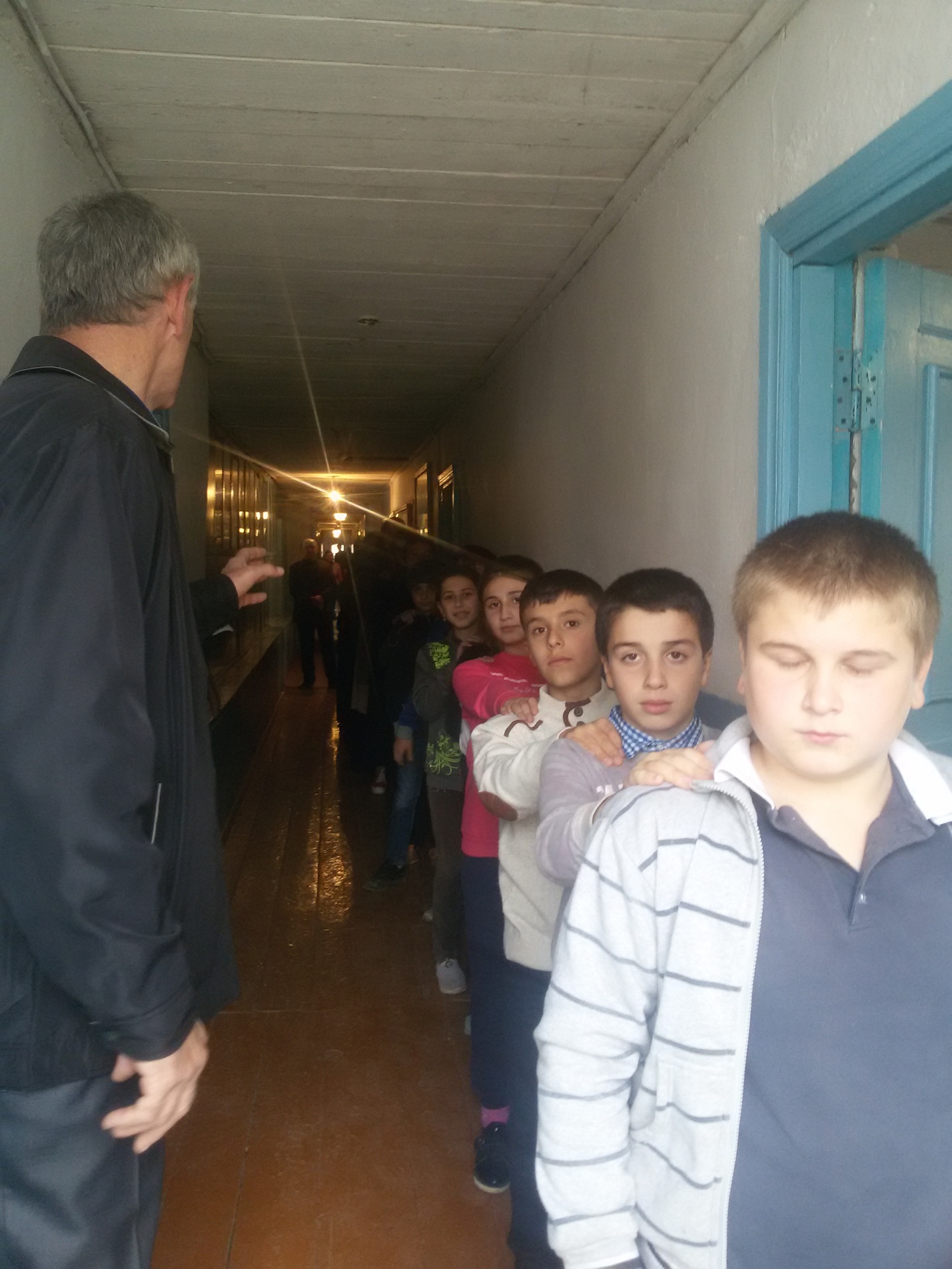 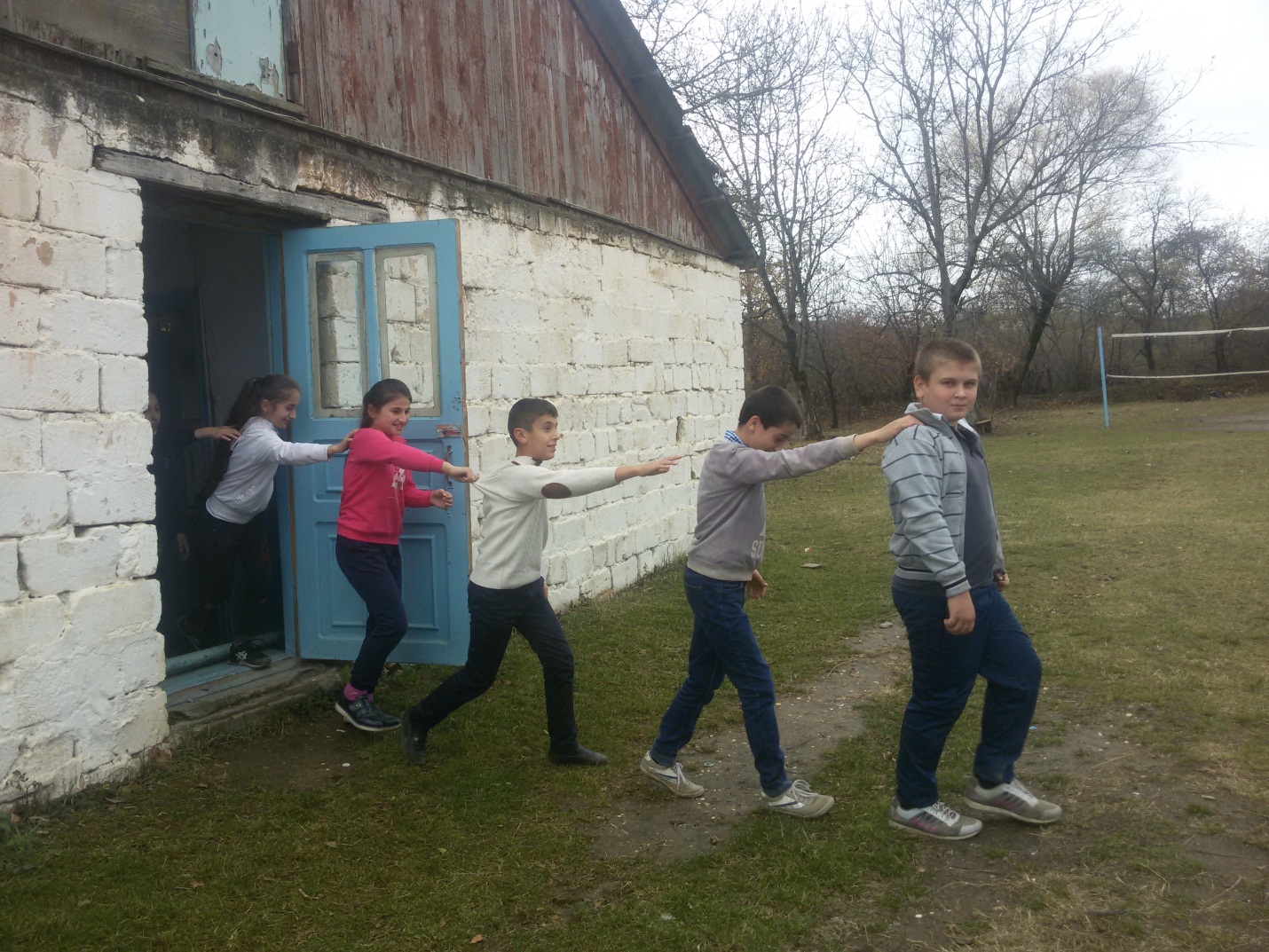 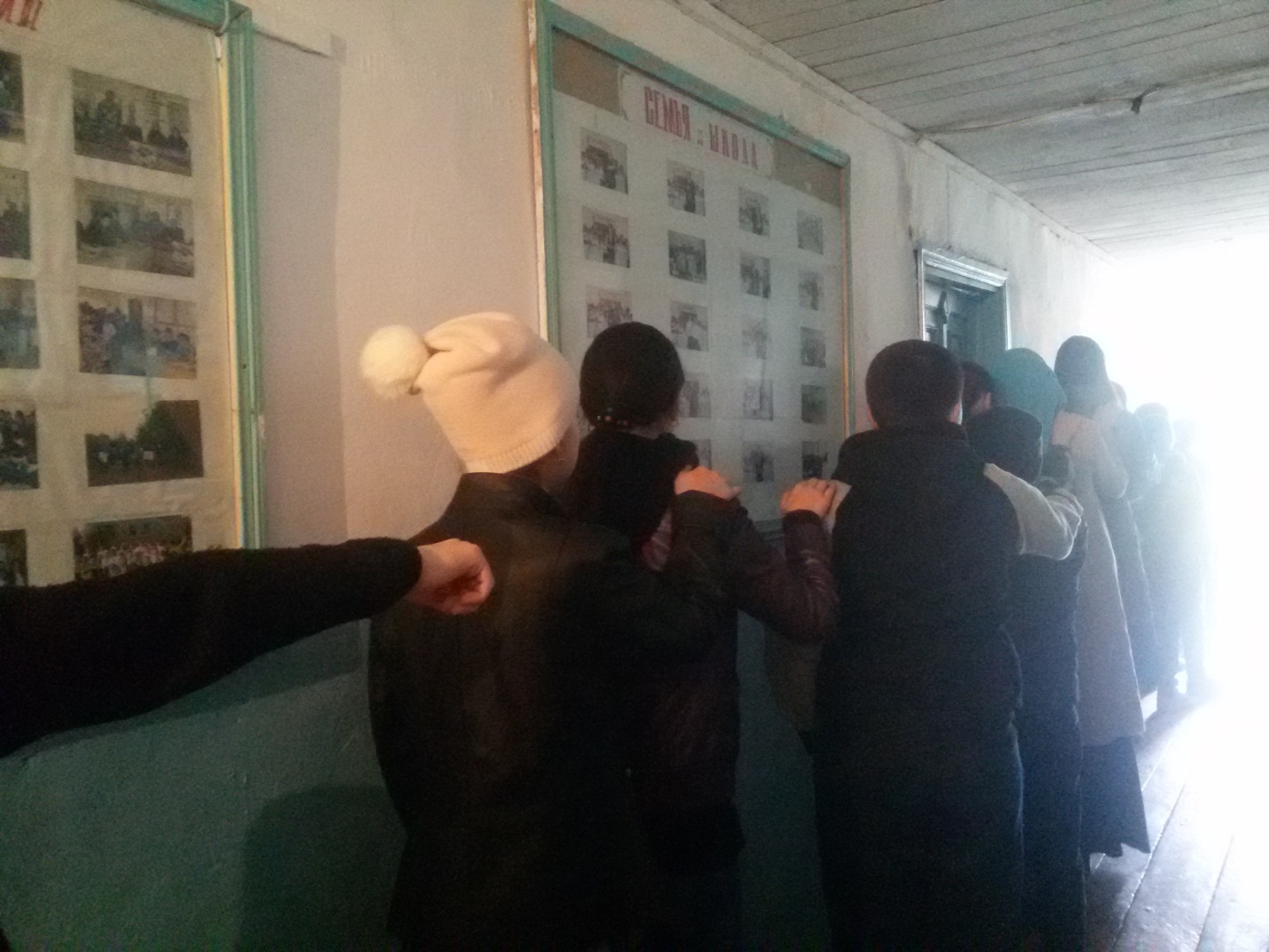 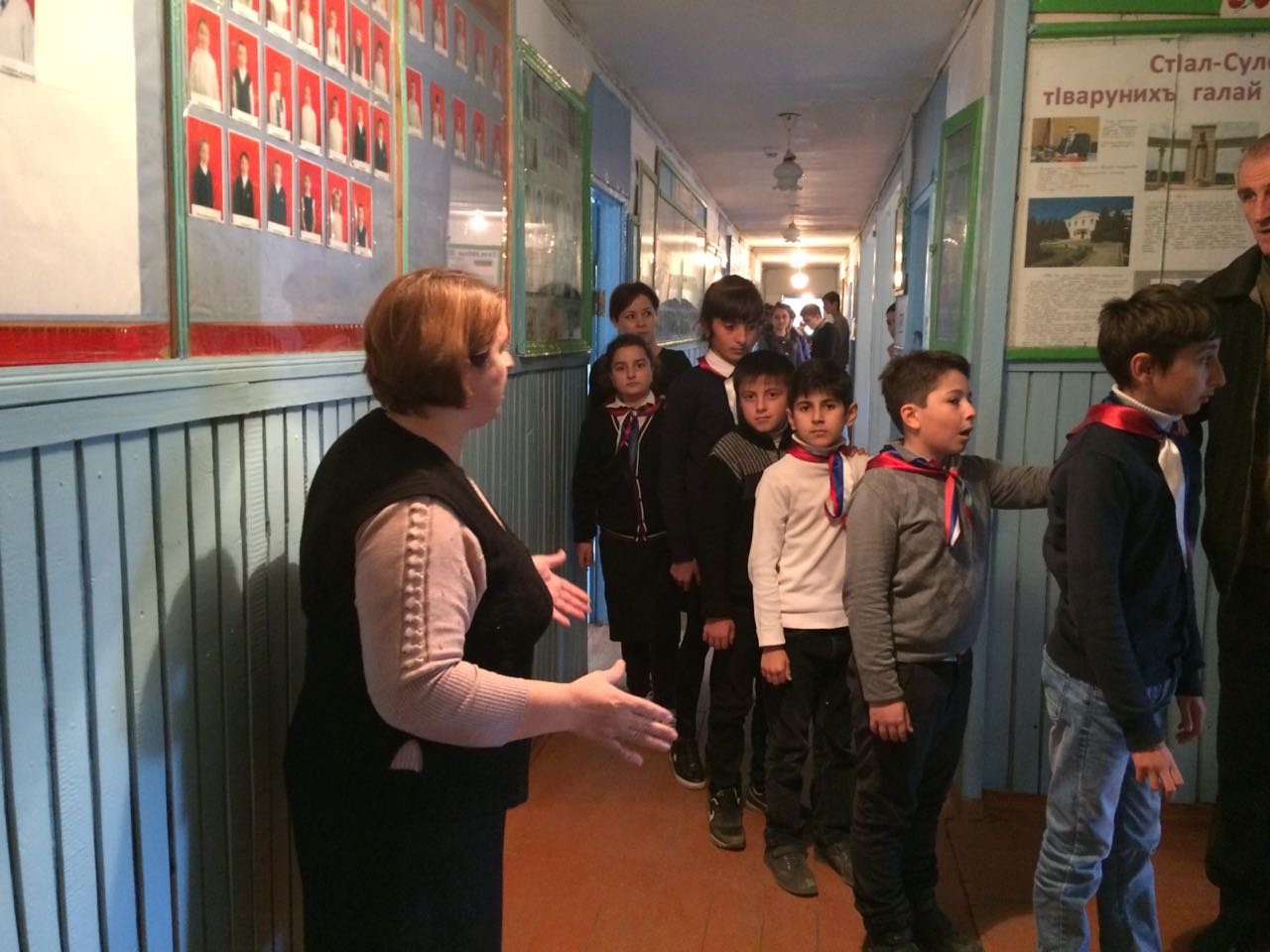 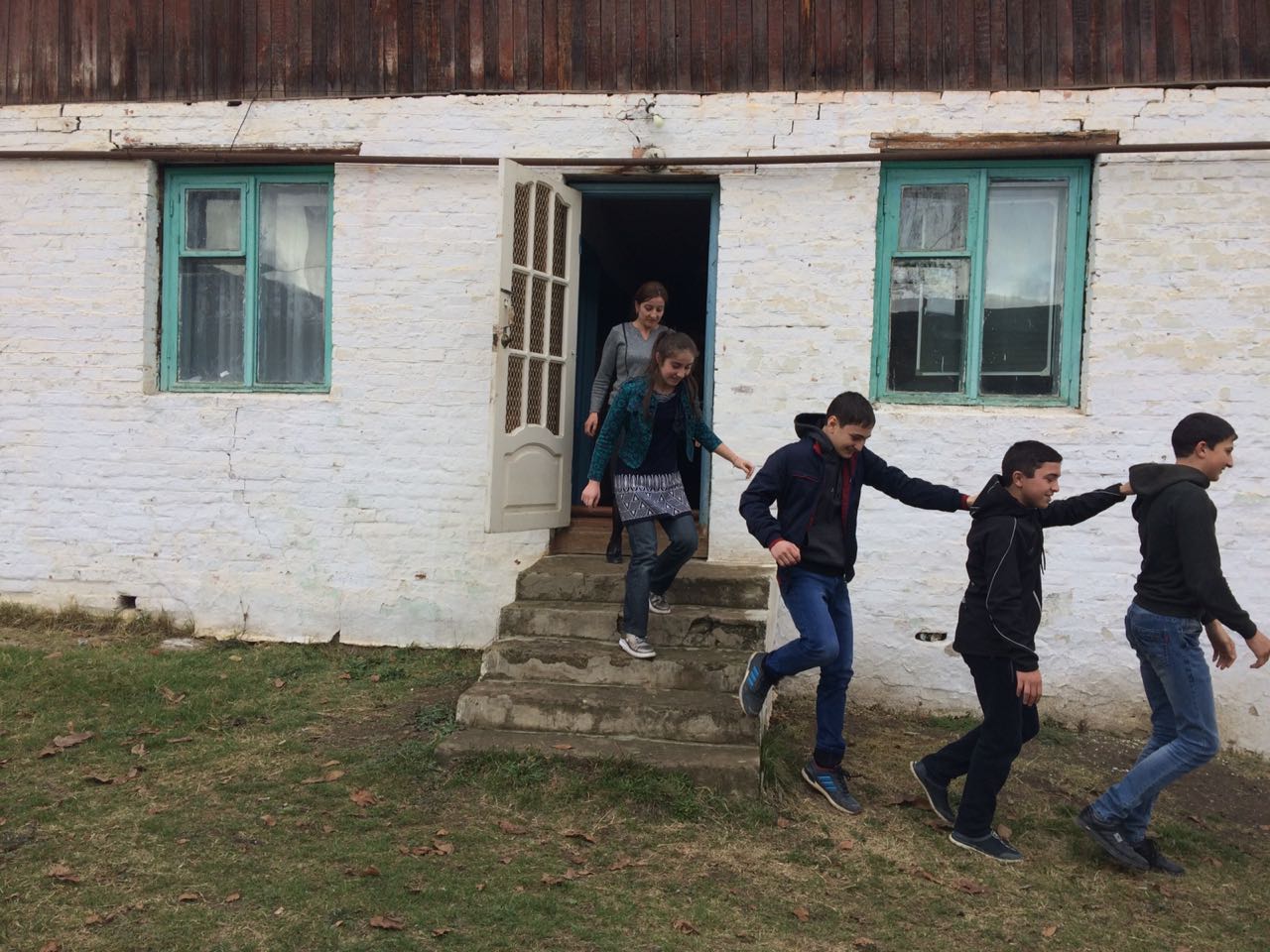 